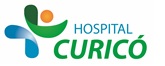 INFORMACIÓN PARA PACIENTES: “SINDROME COMPARTIMENTAL”El presente documento permite entregar información al paciente respecto a la cirugía específica  a realizar,  por lo que NO CONSTITUYE  EL CONSENTIMIENTO INFORMADO.El  CONSENTIMIENTO INFORMADO, debe ser  llenado en el formulario en  la página web: www.hospitalcurico.cl,  en el enlace: https://intranet.hospitalcurico.cl/projects/consentimientoObjetivos del procedimiento:El propósito principal de la intervención es disminuir la presión de un determinado compartimento muscular que se encuentra anormalmente elevada debido a fracturas, traumatismos musculares, osteotomías, oclusiones arteriales, enfermedades hematológicas, etc.Descripción del procedimiento:La intervención puede precisar anestesia, cuyo tipo y modalidad serán valoradas por el Servicio de Anestesia y Reanimación.La intervención consiste en la apertura de la piel y las fascias musculares de los compartimentos afectados. Si no se realiza quedan secuelas musculares y neurológicas irreversibles.Toda intervención quirúrgica, tanto por la propia técnica operatoria como por la situación vital de cada paciente (diabetes, cardiopatía, hipertensión, edad avanzada, anemia, obesidad...), lleva implícitas una serie de complicaciones, comunes y potencialmente serias, que podrían requerir tratamientos complementarios, tanto médicos como quirúrgicos y que, en un mínimo porcentaje de casos, pueden ser causa de muerte.Riesgos del procedimiento:Las complicaciones de la intervención quirúrgica para TRATAMIENTO DE SÍNDROME COMPARTIMENTAL pueden ser:Infección de las heridas quirúrgicas y de los compartimentos musculares abiertos.Lesión de estructuras vasculares, nerviosas o tendinosas durante la liberación del compartimento.La lesión muscular y nerviosa transcurridas ciertas horas es irreversible por lo que, a pesar de la intervención, pueden quedar lesiones musculares y nerviosas irrecuperables, pudiendo ser necesarias intervenciones paliativas para mejorar la función del miembro.Suelen requerirse desbridamientos repetidos de las zonas musculares necróticas.Se requieren múltiples curas para aproximar la piel. En ocasiones no se puede cerrar la piel tras ceder la hiperpresión compartimental, por lo que se requieren injertos cutáneos para cerrar las heridas.Si la lesión nerviosa o muscular es muy importante, puede requerirse en un segundo tiempo la amputación del miembro.Alternativas al procedimiento propuesto:No existen.Consecuencias de no aceptar el procedimiento:Dolor intenso al presionar el área de la inflamación, las complicaciones abarcan una lesión permanente a los nervios y a los músculos que puede llevar a su deterioro completo incluso llevar a la amputación Mecanismo para solicitar más información:Su médico tratante, Jefe de Servicio. Revocabilidad Se me señala, que hacer si cambio de idea tanto en aceptar o rechazar el procedimiento, cirugía o terapia propuesta. 